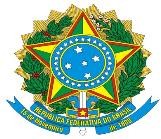 Ministério da EducaçãoSecretaria da Educação Profissional e TecnológicaInstituto Federal de Educação, Ciência e Tecnologia BaianoPró-Reitoria de Pesquisa e InovaçãoCampus ValençaANEXO VII - FORMULARIO DE INSCRIPCIÓNEl (La) alumno (a) es responsable de la exactitud y veracidad de los datos informados en la matrícula y de la documentación aportada y reconoce que la inconsistencia de éstos puede implicar en la imposibilidad de realizar la matrícula o en la cancelación de la misma si se hubiera realizado.________________________________________________________________, ____de __________de 202____Ubicación (Ciudad, Província y País) y fecha__________________________________________________Firma del EstudianteCURSO DE POSGRADO LATO SENSU INTERNAIONAL EN CRGA&SPDATOS BÁSICOSNombre:Fecha de nacimiento:	/	/	Etnia/Raça:Naturalidad:	Provincia:	Nacionalidad:Estado civil:                                                      CPF (o documento similar, si es extranjero (a)):DNI o Doc. identificación oficial:                                          Órgano y fecha de emisión:Regitro de votante (si es brasileño (a)):	               Zona:	            Sección:Modo de Seleción: (  ) Amplia competenciaa  (  ) Negros, morenos o indígenas    (  ) Persona con DiscapacidadCONTACTOTeléfono fijo con código de país: (     )	             Teléfono mobil (WhatsApp): (    )Corro electrónico:AFILIACIÓNNombre del padre:Nombree de la madre:DIRECCIONAMNIETOZona de procedencia: (      ) Rural                (    ) UrbanaDirección:	NºBarrio:	Município:	Província:                                                              País:                                                              Código Postal:SITUACIÓN OCUPACIONAL:(   ) Jubilado   (   ) Autónomo  (    ) 1er empleo   (   ) Desempleado  (    ) Empleado   (   ) Empleador  (   ) Trabajador IndependienteSi el estatus ocupacional es “1er trabajo” o “empleado”, informar:Nombre de la Empresa:  ______________________________________________________________________Ciudad/País:__________________________________________ Función:_____________________________GRADOInstitución:Município:                                                                              Província:                                         País:Tipo: ( ) Privado	( ) Público     Curso:                                                                     Año de finalización: